Prot. n.303 /C1                                                                           Olevano sul Tusciano, 07/02/2017Ai DOCENTI di scuola Secondaria di 1° grado                                                                                                              Agli  ATTI                                                                                                                  Al sito webOggetto: SELEZIONE ALUNNI CORSI “OLEVANO VIVA”P.O.R. Campania FSE 2014-2020 – Obiettivo specifico 12- Avviso pubblico “Scuola Viva” approvato con D.D. n. 229 del 29 giugno 2016IL DIRIGENTE SCOLASTICOAVVISAè aperta la procedura per la selezione degli alunni, per la realizzazione dei seguenti moduli formativi:I docenti delle classi interessate sono pregati di selezionare e consegnare i moduli predisposti in segreteria degli alunni negli uffici di segreteria .                                                                                            IL DIRIGENTE SCOLASTICO                                                                                Prof.ssa Lucia DI LORENZI                                     Firma autografa omessa ai sensi dell’art. 3 del D.Lgs. n. 39/1993Il la sottoscritto/aNome……………………………………….... Cognome……………………………………….nato/a …………………………...........................................prov.………...il…………….........in qualità di genitore/tutore legale esercente la patria podestà dell’alunno/a____________________frequentante la classe__________ Sez_________.della scuola PRIMARIA PLESSO_____________ a partecipare alle attività previste dal Progetto “Olevano viva”, realizzato nell’ambito del Progetto “Scuola Viva”, finanziato dal POR Regione Campania, e precisamente alle attività del Modulo “Carnevale dei poveri ”. Il corso prevede 15 incontri che si terranno presso la sede della scuola secondaria di I Grado Il calendario completo verrà dettato nella lezione inaugurale.						                                                        Firma                                                                                                          ------------------------------------																																																								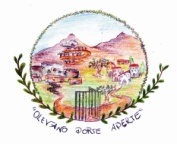 MINISTERO DELL’ISTRUZIONE, DELL’UNIVERSITA’ E DELLA RICERCA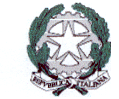 ISTITUTO COMPRENSIVO STATALE Scuola dell’Infanzia, Primaria e Secondaria di 1°grado–  84062 Olevano sul Tusciano (SA) -MINISTERO DELL’ISTRUZIONE, DELL’UNIVERSITA’ E DELLA RICERCAISTITUTO COMPRENSIVO STATALE Scuola dell’Infanzia, Primaria e Secondaria di 1°grado–  84062 Olevano sul Tusciano (SA) -MINISTERO DELL’ISTRUZIONE, DELL’UNIVERSITA’ E DELLA RICERCAISTITUTO COMPRENSIVO STATALE Scuola dell’Infanzia, Primaria e Secondaria di 1°grado–  84062 Olevano sul Tusciano (SA) -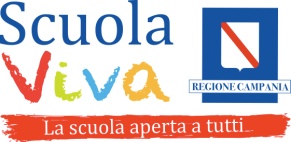 Codice Fiscale:  80025740657Codice Fiscale:  80025740657Sito internet: www.icolevanost.itCodice.Mecc. : SAIC86400ACodice.Mecc. : SAIC86400ATel/Fax :            0828 612056Tel/Fax :            0828 612056E-mail:     saic86400a@istruzione.itCodice Autonomia: N°109Codice Autonomia: N°109Telefono:           0828 307691Telefono:           0828 307691P.E.C.:  saic86400a@pec.istruzione.itIndirizzo: Via RisorgimentoIndirizzo: Via RisorgimentoVISTOL’avviso pubblico programma “SCUOLA VIVA” delibera avviso pubblico programma  -Scuola Viva – delibera di GR 204 del 10/05/2016 (BURC 31 del 16/05/2016);VISTOil decreto dirigenziale della Regione Campania n. 322 del 30/09/2016 di ammissione a finanziamento delle proposte progettuali, fino alla concorrenza delle risorse disponibili;VISTAle delibere del Collegio dei docenti dell’ 08/09/2016 (approvazione progetto )e del 04/11/2016 (criteri di selezione degli alunni) VISTALa delibera del Consiglio di istituto del 2816/A19 del 02/09/2016ModuloTitoloDestinatariOrdine scuola4Scuola del ritmoIl modulo è destinato a n. 20 allievi delle classi  seconde scuola secondaria di primo grado5Un ponte sull’oceano: olevanesi nel DelawareIl modulo è destinato a n. 30 allievi delle classi  secondescuola secondaria di primo grado8Cortometraggio sulla legalitàIl modulo è destinato a n. 20 allievi delle classi  seconde scuola secondaria di primo gradoMINISTERO DELL’ISTRUZIONE, DELL’UNIVERSITA’ E DELLA RICERCAISTITUTO COMPRENSIVO STATALE Scuola dell’Infanzia, Primaria e Secondaria di 1°grado–  84062 Olevano sul Tusciano (SA) -MINISTERO DELL’ISTRUZIONE, DELL’UNIVERSITA’ E DELLA RICERCAISTITUTO COMPRENSIVO STATALE Scuola dell’Infanzia, Primaria e Secondaria di 1°grado–  84062 Olevano sul Tusciano (SA) -MINISTERO DELL’ISTRUZIONE, DELL’UNIVERSITA’ E DELLA RICERCAISTITUTO COMPRENSIVO STATALE Scuola dell’Infanzia, Primaria e Secondaria di 1°grado–  84062 Olevano sul Tusciano (SA) -Codice Fiscale:  80025740657Codice Fiscale:  80025740657Sito internet: www.icolevanost.itCodice.Mecc. : SAIC86400ACodice.Mecc. : SAIC86400ATel/Fax :            0828 612056Tel/Fax :            0828 612056E-mail:     saic86400a@istruzione.itCodice Autonomia: N°109Codice Autonomia: N°109Telefono:           0828 307691Telefono:           0828 307691P.E.C.:  saic86400a@pec.istruzione.itIndirizzo: Via RisorgimentoIndirizzo: Via Risorgimento